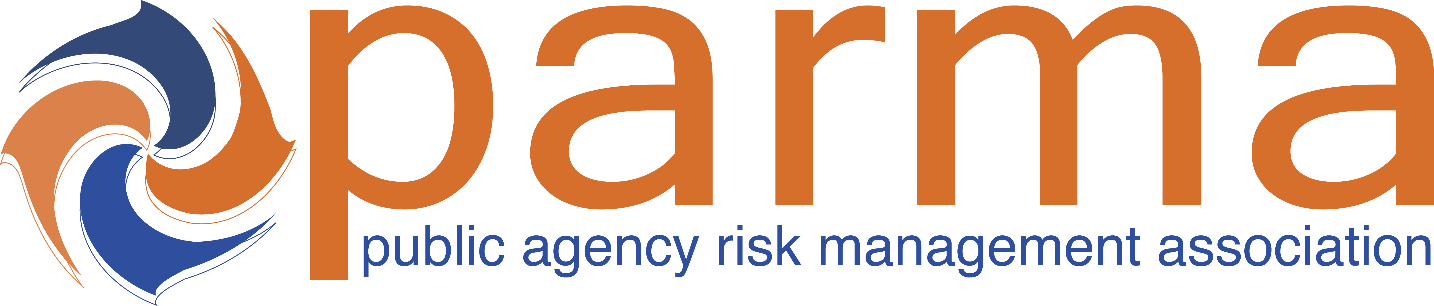 Safety ResourcesFirst NameLast NameTitleIndividual Organization NameE-Mail AddressMember TypeChapterSheriMannionSenior Management AnalystCity of Ukiahsmannion@cityofukiah.comPublic Entity MemberBay Area ChapterDixieSalaMunicipal Pooling Authoritydsala@mpa-nc.comPublic Entity MemberBay Area ChapterPhyllisAyersDir/ Safety & Risk Mgmt.Ventura Countyphyllis.ayers@ventura.orgPublic Entity MemberGold Coast ChapterRussOlsenDirector of Risk ManagementVentura County Schools Self-Funding Authority (VCSSFA)rolsen@vcoe.orgPublic Entity MemberGold Coast ChapterRandyPerezPublic Health-Emergency Medical Services Ventura County Public Health Agencyrandy.perez@ventura.orgPublic Entity MemberGold Coast ChapterBarbaraBrennerLoss Prevention ManagerCity of Sacramentobbrenner@cityofsacramento.orgPublic Entity MemberSacramento ChapterPeterCheneyRisk Manager Placer County Water Agencypcheney@pcwa.netPublic Entity MemberSacramento ChapterJohnPerryHuman Resources AnalystCity of West Sacramentojperry@cityofwestsacramento.orgPublic Entity MemberSacramento ChapterVanessaSibleyLoss Control SpecialistElk Grove Unified School Districtvsibley@egusd.netPublic Entity MemberSacramento ChapterKurtWallingLoss Prevention ManagerShasta-Trinity Schools Insurance Groupkwalling@stsig.orgPublic Entity MemberSacramento ChapterSherryThorpeSafety/Risk ManagerVista Irrigation DistrictSthorpe@vid-h2o.orgPublic Entity MemberSan Diego/Imperial ChapterRichardAlcornSafety CoordinatorCity of Rancho CucamongaRichard.Alcorn@cityofrc.usPublic Entity MemberSouthern California ChapterBrennaDoradoPerris Union High School Distirctbrenna.dorado@puhsd.orgPublic Entity MemberSouthern California ChapterHenryFrometaSafety CoordinatorCity of Pasadenahfrometa@cityofpasadena.netPublic Entity MemberSouthern California ChapterCatherinePritchettInland Valley Development Agency Inland Valley Development Agency (IVDA)cpritchett@sbdairport.comPublic Entity MemberSouthern California ChapterCindyPulferAdministrative AssistantOcean View School Districtcpulfer@ovsd.orgPublic Entity MemberSouthern California ChapterKarlTolpSafety OfficerCity of Pasadenaktolp@cityofpasadena.netPublic Entity MemberSouthern California ChapterBinhTruongSafety OfficerCounty of Los Angeles, Public Worksbtruong@dpw.lacounty.govPublic Entity MemberSouthern California ChapterBobPattersonLeadership Team FounderBriotixbob.patterson@briotix.comAssociate Member